Эмблемы к конкурсу «А ну-ка, мальчики»:Пехотинцы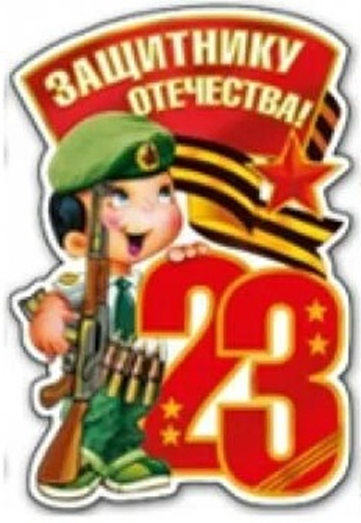 Моряки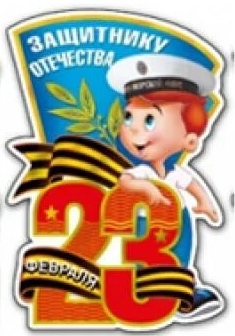 